Муниципальное бюджетное дошкольное образовательное учреждение «Центр развития ребенка  - детский сад» «Рябинушка»Конспект непосредственно образовательной деятельности по развитию речи для детей  подготовительной к школе группы «ЗАКОЛДОВАННАЯ КНИГА»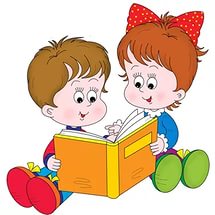 Воспитатель: Т.А.ЧаплинаМузыкальный руководитель: М.А. Бакустина2017 годЦель Развивать речь детей, используя метод наглядного моделирования.Задачиразвивать мышление, внимание, воображение, речеслуховую и зрительную память;  закреплять умение соотносить музыкальные  образы с символами;упражнять в умение составлять рассказы о животных, называть и пересказывать сказки на основе наглядных моделей;учить придумывать коллективный рассказ, строить и «читать» простые модели сказки, воспроизводить последовательность действий;воспитывать доброжелательное отношение к героям сказок, интерес к устному народному творчеству.СредстваНаборы разрезанных элементов  мнемотаблицы к сказке «Волк и лиса», музыкальные композиции, презентация.ОборудованиеМультимедийное оборудование, сундучок, клубок ниток,  папка – имитация обложки книги, конверты с заданием, книга «Волк и Лиса», книжки -  раскраски для детей.Методы и приемыСловесные: сюрпризный момент, беседа, ответы на вопросы, обращение к опыту детей, педагогическая оценка, поощрения.Наглядные: демонстрация, рассматривание иллюстраций, просмотр презентации.Практические: моделирование сказки, решение проблемной ситуации, поисковые действия, слушание музыки, игры, пение.Ход занятияДети заходят в музыкальный зал, становятся в полукруомИсполняют музыкальное приветствиеДоброе утро птицы запели,Добрые люди, вставайте с постели,Солнце встает и идет по делам,Доброе утро всем нам и гостям!Воспитатель: Ребята, вы любите сказки? Почему вы их любите? (Ответы детей) Какие бывают сказки? Ребята, как вы думаете, почему сказки называют народными (ответы детей) (потому что, их сочинил народ). Сказки передавались от одного человека к другому. Поэтому сказки относятся к устному народному творчеству.Воспитатель: Ребята, мне сегодня позвонил по телефону кто – то неизвестный и сказал, что в музыкальном зале нас ждет сюрприз. Посмотрите, пожалуйста, не находите вы чего интересного? Дети находят красивый сундучок(Воспитатель достает из сундука обложку от неизвестной книги и письмо)Воспитатель: Интересно, что это за обложка, и какое – то странное письмо? Давайте прочтем: «Здравствуйте, детишки! Это я заколдовала вашу книжку, Баба Яга. Мой дружочек Кощей Бессмертный, решил сделать подарочек не мне, а вам. Я на него очень сильно разозлилась и испортила вам сюрприз. Сами расколдовывайте свою книжечку, если не поленюсь, может и помогу вам».Воспитатель: Не может Баба Яга прожить, чтобы никому не навредить. У нас с вами сложное задание: нам необходимо расколдовать книгу, чтобы мы могли узнать её название и прочесть. Я думаю, что для начала нам нужно попасть в Страну Сказок, а где находится эта Страна – мы не знаем. А как туда попасть? Кто нам укажет путь? (высказывания детей.)Воспитатель: Во многих русских народных сказках есть один волшебный предмет, который указывает путь героям. Вспомните, что это за предмет? Это – волшебный клубок. У меня есть такой клубок, мне его подарила одна знакомая волшебница. Хранится он в этом чудесном мешочке. (Открывает мешочек, находит там размотанный клубок) Ой, ребята, Баба Яга и здесь успела навредить нам, размотала весь клубок. Что же делать, как вернуть волшебную силу клубка? Я знаю один способ – делаю один виток, а вы при этом называете русские народные сказки. Чем больше назовем, тем больше волшебных сил будет у клубочка. Игра «Назови сказки»: дети передают клубочек друг другу, наматывая нить и называя сказку).Воспитатель: Посмотрите, какой получился клубок! А почему он такой большой? (ответы детей). Верно, потому, что вы знаете много сказок! А сейчас, ребята, давайте вспомним  сюжеты некоторых сказок и тех, кто их написалСЛАЙДЫВоспитательА сейчас, ребята, я предлагаю вам поиграть в одну интересную игру. Многие слова, когда попадают в сказку меняются, становятся очень ласковыми. Я буду называть вам слово, а вы должны вспомнить, как оно звучит в сказке.ИграВоспитатель говорит слово, кидает ребенку клубок, ребенок кидает его назад и говорит это слово, как оно звучит в сказке.Клубок – клубочекСкалка – скалочкаКрошка – крошечкаГлаз – глазокПирог – пирожокБашмак – башмачокСундук – сундучокПалец – пальчикЗеркало – зеркальцеКлюч – ключикПалка - палочкаЯблоко – яблочкоТерем-теремокДурак – дурачокГребень-гребешокОрех-орешекЛиса – лисичкаБык - бычокМолодцы, ребята. С заданием справились хорошо.Продолжаем наш путь в страну сказок. Давайте попросим наш клубок, чтоб показал нам дорогу  в страну сказок. (Дети вместе с воспитателем произносят волшебные слова: «Нам клубочек, помоги, в Страну сказок приведи!», клубочек покатился по залу к  большому конверту, в котором находятся письма для детей – именные  и письмо для всех  с заданием. Воспитатель читает письмо с заданием). Здесь для нас задание:«Детишечки – ребятишечки, ваша сказочка непростая, но я знаю, что вы уже разгадывали запутанные сказки при помощи таблиц, а поможет вам в  этом только музыка!»Воспитатель предлагает детям вспомнить, как они разгадывали сказки при помощи таблиц.СЛАЙДЫ Воспитатель предлагает детям сесть за столы и раздает детям конверты. Дети вынимают содержимое конвертов и рассматривают картинки и определяют название сказки Музыкальный руководитель: Ребята, вы молодцы, правильно угадали название сказки, но хитрая  баба Яга перепутала все в сказке. Но вы не расстраивайтесь, правильно составить  сказку вам поможет музыка.Сейчас я предлагаю вам послушать отрывки из музыкальных произведений, которые вам помогут справиться с заданием.Звучат отрывки из музыкальных произведений. Дети составляют таблицуСЛАЙДНа экране появляется изображение Бабы Яги и ее голос: «Я вижу, что вы справились с заданием, угадали название сказки, а теперь попробуйте ее рассказать по моей подсказке, а то мне что – то подремать захотелось!»СЛАЙД c таблицейДети рассказывают сказкуСЛАЙДБаба Яга: «Вот теперь я совсем подобрела, идите к сундуку и скажите заклинание, вот только какое это заклинание, я совсем забыла. Сказок вы много знаете, сами вспомните!»РефлексияДети вспоминают разные заклинанияВоспитатель: Ребята, а я знаю такое заклинание, которое открывает любые сундукиДети говорят хоромЧок – чок, чок – чок, вот волшебный сундучок!Ты секрета не держи  и сюрприз нам покажи!Воспитатель открывает сундучок, Достает оттуда подарки и раздает детям.Баба Яга  «Вы самые лучшие любители русских народных сказок, самые лучшие ценители! Верить в сказку – это счастье, ведь именно в сказке добро всегда побеждает зло. Дети исполняют песню «Сказки гуляют по свету»